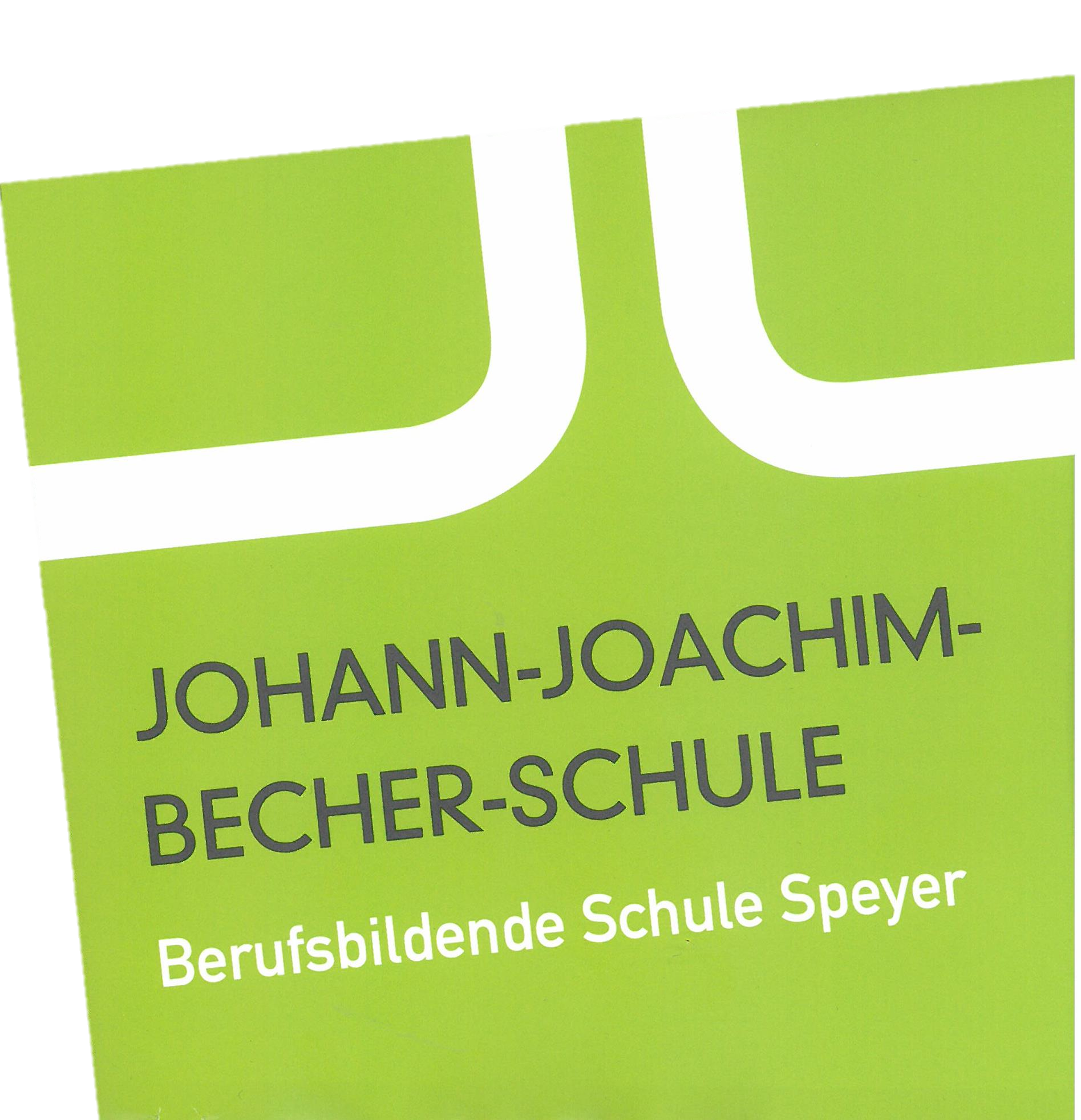 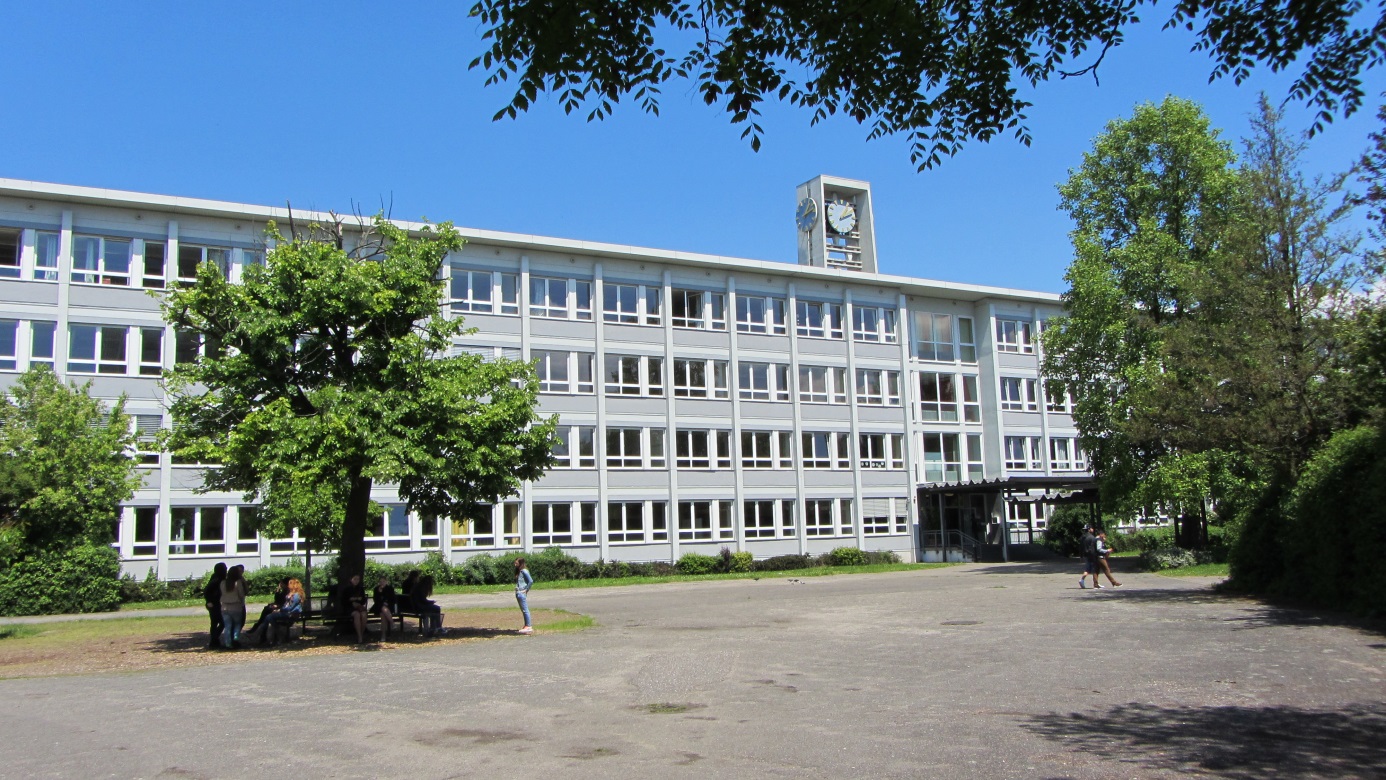 WirtschaftsgymnasiumBerufliches Gymnasium  Fachrichtung WirtschaftINFORMATIONSVERANSTALTUNG7. April 202218:00 UhrJohann-Joachim-Becher-SchuleJosef-Schmitt-Str. 2867346 SpeyerTel.: 06232-141950
www.bbs-speyer.de